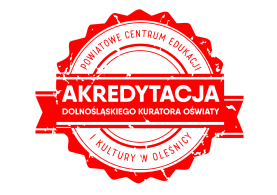 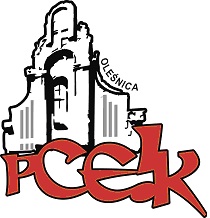 ZAPRASZAMY NA SPOTKANIE WARSZTATOWE PODSUMOWUJĄCE PRACĘ SIECI WSPÓŁPRACY I SAMOKSZTAŁCENIA  NAUCZYCIELI JĘZYKÓW OBCYCHAdresaci  nauczycieli języka angielskiego i języka niemieckiego szkół podstawowychCel Skuteczne i kreatywne nauczanie języka obcego w realiach wymagań nowej podstawy programowej.PROGRAM SZKOLENIA:• interdyscyplinarność oraz materiały autentyczne w procesie wdrażania nowej podstawy programowej,• dobre praktyki,  metody i techniki pracy z uczniem,  kreatywność i innowacyjność  w ramach nowej  podstawy,• doskonalenie kluczowych umiejętności językowych w szkole podstawowej, • uczenie poza salą lekcyjną – przestrzeń publiczna jako alternatywna dla tradycyjnej klasy szkolnej – gra miejska, gra terenowa,  lekcja w muzeum i bibliotece (scenariusze zajęć).Termin szkolenia –   9 maja 2018 r. o godzinie: 15:30Czas trwania – 4 godziny dydaktyczneKoordynator sieci/osoba prowadząca:  Marta Richter – Lesicka, konsultant PCEIK ds. języka angielskiego, absolwentka Uniwersytetu Wrocławskiego, Wyższej Szkoły Filologicznej we Wrocławiu,  słuchaczka Centrum Studiów Niemieckich i Europejskich im. Willy Brandta, nauczycielka Szkoły Podstawowej im. Ireny Sendlerowej w Dobroszycach, nauczyciel dyplomowany,  lektorka  języka angielskiego i niemieckiego, absolwentka Akademii Metodyka PASE,  autorka innowacji metodycznej „THEATRE CLASSROOM – WE ACT” oraz innowacji „NA JĘZYKACH”.      Warunki udziału w spotkaniu:Członków sieci prosimy o potwierdzenie obecności na szkoleniu telefonicznie (tel.  071 314 01 72) do 08.05.2018 r.Odpłatność:ODPŁATNOŚĆ DLA CZŁONKÓW SIECISpotkanie organizacyjne i kolejne, w tym warsztatowe (prowadzone przez koordynatora lub eksperta zewnętrznego):vertenauczyciele z placówek oświatowych prowadzonych przez Miasta i Gminy, które podpisały                     z PCEiK porozumienie w sprawie finansowania doskonalenia zawodowego nauczycieli na 2018 rok   oraz z placówek prowadzonych przez Starostwo Powiatowe w Oleśnicy, nauczyciele z placówek niepublicznych – bezpłatnie.nauczyciele z placówek oświatowych prowadzonych przez Miasta i Gminy, które nie podpisały                z PCEiK porozumienia w sprawie finansowania doskonalenia zawodowego nauczycieli na 2018 rok  – 100 zł/jedno spotkanie.*  w przypadku form liczących nie więcej niż 4 godziny dydaktyczne i realizowanych przez konsultanta/doradcę  metodycznego zatrudnionego w PCEiK.Wpłaty na konto bankowe Numer konta: 26 9584 0008 2001 0011 4736 0005Rezygnacja z udziału w formie doskonalenia musi nastąpić w formie pisemnej (np. e-mail), najpóźniej na 3 dni robocze przed rozpoczęciem szkolenia. Rezygnacja w terminie późniejszym wiąże się z koniecznością pokrycia kosztów organizacyjnych w wysokości 50%. Nieobecność na szkoleniu lub konferencji nie zwalnia z dokonania opłaty.